Name: _______________________________________________________Hour: ___________________Basic Surface Area and Volume of Cylinders Homework Directions: Find the volume and surface area of the solid, round to the nearest tenth if needed. 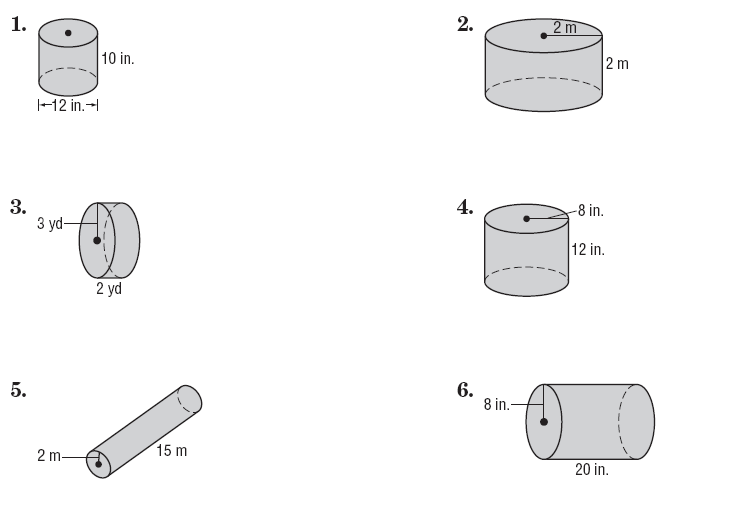 1. 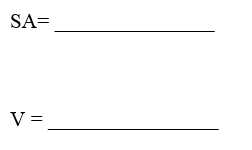 2. 3. 